REQUERIMENTO Nº 510/2018Requer informações sobre reforma e ampliação da EMEFEI Augusto Scomparin localizada no jardim Mariana, neste município.Senhor Presidente,Senhores Vereadores, CONSIDERANDO que; Desde 2013 vem sendo feito requerimentos e conversas sobre a reforma e ampliação da EMEFEI Augusto Scomparin;  CONSIDERANDO que; na resposta da pergunta de nº 9 do oficio 773/2013 de autoria do vereador José Luiz Fornasari foi respondido que “A Secretaria de Educação estabelece o atendimento às reformas/construção... cabe ressaltar na organização do Plano Plurianual está previsto o inicio das obras para 2015/2016;CONSIDERANDO que; ainda estamos sendo cobrados pelos pais em relação a reforma e ampliação;CONSIDERANDO que; algumas melhorias foram feitas como 07 novos espaço para crianças de 0 a 3 anos e 5 espaços para crianças de 4 a 5 anos para atender as necessidades da EMEFEI ; REQUEIRO que, nos termos do Art. 10, Inciso X, da Lei Orgânica do município de Santa Bárbara d’Oeste, combinado com o Art. 63, Inciso IX, do mesmo diploma legal, seja oficiado Excelentíssimo Senhor Prefeito Municipal para que encaminhe a esta Casa de Leis as seguintes informações: 1º) Existe uma data definida para inicio da reforma e ampliação da EMEFEI ? a) Se sim, quando? b) Se não, qual a alternativa?2º) As melhorias que foram feitas são suficientes para atender as necessidades dos alunos e da região na qual a escola está inserida ? 3º) Se foi suficiente  a ampliação e reforma será finalizada ou não, uma vez que consta no PPA? Plenário “Dr. Tancredo Neves”, em  10 de abril de 2.018.Celso Ávila-vereador-Joi Fornasari- vereador –Gustavo Bagnoli- vereador -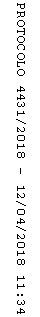 